Publicado en Reus el 05/01/2018 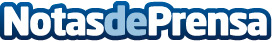 BEEP Espartinas (Sevilla) y BEEP Andorra  abren las puertasLos nuevos establecimientos debutan durante la campaña de Navidad, y se ponen en marcha con la doble vocación de atender al público familiar y empresarial. BEEP Andorra es impulsada por STO, una veterana empresa andorrana de desarrollo y comercialización de software
Datos de contacto:Carmen AlcubillaNota de prensa publicada en: https://www.notasdeprensa.es/beep-espartinas-sevilla-y-beep-andorra-abren Categorias: Franquicias Andalucia Recursos humanos http://www.notasdeprensa.es